Come raggiungere l'aula 3.1.3Milano - Milano Città Studi - Piazza Leonardo da Vinci 32 - Edificio 3 - Piano: PrimoAula 3.1.3Mappa del piano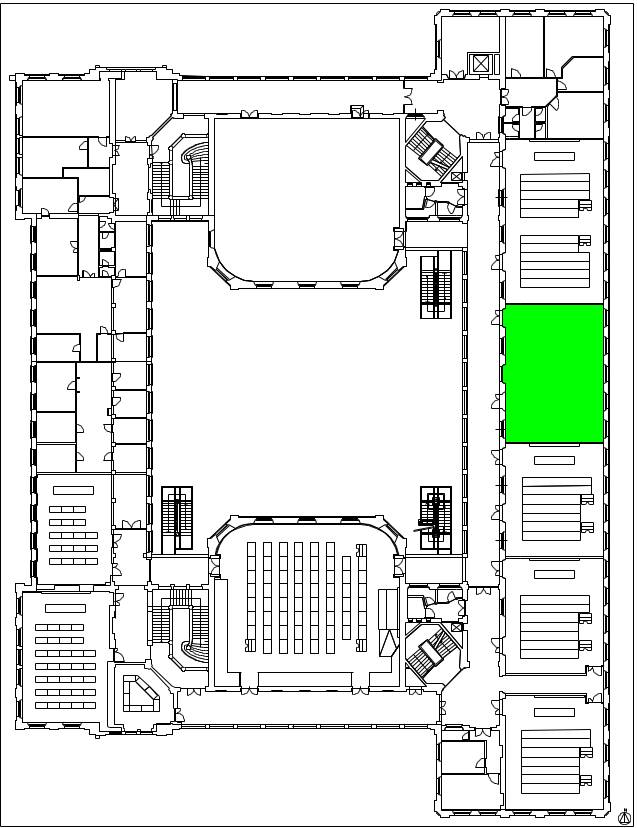 Stazione Milano CentralePrendete la Metropolitana Linea 2 (MM2 Linea Verde), direzione Cologno Nord-Gessate, e scendete alla stazione di PIOLA (terza fermata). Prendete l'uscita di sinistra della stazione; seguite la via D'Ovidio fino all'incrocio con via Spinoza, tenete la sinistra e attraversate via Bonardi: a questo punto siete arrivati in piazza Leonardo da Vinci. Il Politecnico di Milano è l'edificio principale di fronte a voi.Piola (Stazione MM2)Prendete l'uscita di sinistra della stazione di Piola; seguite la via D'Ovidio fino all'incrocio con via Spinoza, tenete la sinistra e attraversate via Bonardi: a questo punto siete arrivati in piazza Leonardo da Vinci. Il Politecnico di Milano è l'edificio principale di fronte a voi.Stazione Milano CadornaPrendete la Metropolitana Linea 2 (MM2 Linea Verde), direzione Cologno Nord-Gessate, e scendete alla stazione di PIOLA (ottava fermata). Prendete l'uscita di sinistra della stazione; seguite la via D'Ovidio fino all'incrocio con via Spinoza, tenete la sinistra e attraversate via Bonardi: a questo punto siete arrivati in piazza Leonardo da Vinci. Il Politecnico di Milano è l'edificio principale di fronte a voi.Stazione Milano LambrateCon la Metropolitana Linea 2 (MM2 Linea Verde), direzione Abbiategrasso, raggiungete la stazione di PIOLA (prima fermata). Prendete l'uscita di sinistra della stazione; seguite la via D'Ovidio fino all'incrocio con via Spinoza, tenete la sinistra e attraversate via Bonardi: a questo punto siete arrivati in piazza Leonardo da Vinci. Il Politecnico di Milano è l'edificio principale di fronte a voi.